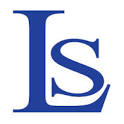 New Client: 	Prior Client:    File Number:                                      		Date Form Completed:                                        	Client InformationName:					____________________________________________S.S.#: 			                                              (you may provide SS# after initial consultation)Address: 	Home Telephone:					  Work Telephone:					 Email: __________________________________________________________________ (print clearly)Employer Name: 	Employer Address: 	Emergency Contact(s):  (Name)   (Relationship)   (Telephone)Marital Status:		Single   	Married  	  Divorced  	    Separated  Case Name/ Number:					 	Area Of Law: 					_____________Brief Description of Why You Are Contacting Law Firm:	____________________________________________________________________________________ Spouse InformationName:								 	S.S.#: 					Address: 	Home Telephone:				        Work Telephone:					Employer Name: 	Employer Address: 	Referred By:     Client      Attorney     Other  	Questions for the Attorney: